FORMULARIO 2DOCUMENTO DE ANTEPROYECTOPARA APLICAR AL FINANCIAMIENTO NO REEMBOLSABLE DEL PROGRAMA FIEDS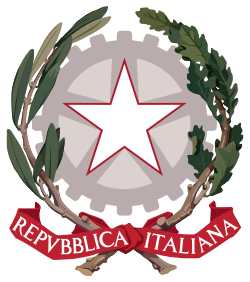 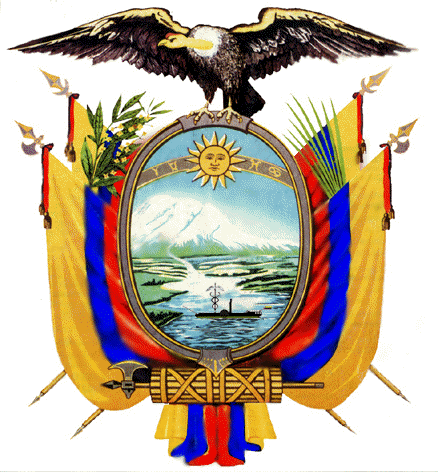 INFORMACIÓN GENERAL DEL PROYECTORESUMEN EJECUTIVO DEL PROYECTOMáx. 300 palabas. DIAGNÓSTICO SITUACIONAL Y ANÁLISIS DE PROBLEMA Proveer información relevante del problema principal que se pretende intervenir con el proyecto, examinando causas y efectos y cómo este afecta a los involucrados. Indicar datos de línea de base como sustento (máx. 500 palabras). ANÁLISIS DE INVOLUCRADOS Identificar los individuos, grupos o instituciones que están directa o indirectamente involucrados en el problema que se pretende intervenir con el proyecto y que son relevantes para la consecución de los objetivos planteados, identificando sus intereses o los potenciales conflictos (máx. 250 palabras).   BENEFICIARIOSCaracterización de la población objetivo Describir las características relevantes relacionadas con la naturaleza específica del proyecto. (máx. 300 palabras)Criterios de selección de los beneficiarios Máx. 200 palabrasOBJETIVOS RESULTADOS Y ACTIVIDADES DEL PROYECTOOBJETIVO GENERAL DEL PROYECTOOBJETIVO ESPECÍFICO 1Resultados esperados  Actividades Resultados esperados  Actividades OBJETIVO ESPECÍFICO 2 Resultados esperados  Actividades Resultados esperados  Actividades ALINEACIÓN CON POLÍTICAS Y PRIORIDADESEn el siguiente cuadro especificar el sector de intervención según Senplades, los objetivos y prioridades de los planes nacionales y agendas internacionales a las que el proyecto contribuye.SINERGIAS Y ALIANZASInstituciones socias o aliadas y su forma de contribución al proyecto (monetaria, bienes e insumos, experticia u otro tipo de contribución).¿Se han establecido sinergias con otras iniciativas (proyectos) en la zona? ¿Cuáles? ¿Existen otras iniciativas relacionadas con el sector de intervención en la misma zona? ¿Quién(es) las financia?ESTRATEGIA DE EJECUCIÓN Describir las estrategias y metodologías de intervención para la ejecución del proyecto (máx. 300 palabras). ESTUDIOS REALIZADOS O EN PROCESO Lista de los estudios realizados o en proceso para la ejecución del proyecto, si los hubiera (adjuntar copia). APROPIACIÓN Y COMPROMISO DE LOS BENEFICIARIOSIndicar las estrategias contempladas para fomentar la apropiación y el compromiso de los beneficiarios con respecto a las actividades del proyecto (máx. 300 palabras).  SOSTENIBILIDAD¿Cómo va a continuar este proyecto una vez que termine el financiamiento y asistencia técnica por parte del FIEDS? (Incluir la información o estudios que respalden la sostenibilidad del proyecto)SISTEMA DE MONITOREO Y EVALUACIÓN Describir el sistema de monitoreo y evaluación para (i) verificar que las acciones y resultados previstos se están cumpliendo; (ii) identificar a tiempo las oportunidades, amenazas o debilidades del proyecto y recomendar medidas correctivas para optimizar los resultados deseados; y (iii) evaluar el impacto de los resultados alcanzados (máx. 200 palabras). EJES TRANSVERSALES Explique de qué manera se incorporan a los ejes transversales en el proyecto (los que aplican, máx. 600 palabras en total).(i) Enfoque de igualdad (género):(ii) Gestión de riesgos de desastres naturales:(iii) Conservación y recuperación del patrimonio:(iv) Pertinencia territorial:(v) Transparencia y rendición de cuentas:¿El proyecto promueve nuevas prácticas o la adopción de nuevas tecnologías / innovación?LISTA DE ANEXOSAdjuntar los siguientes anexos: Anexo 1: matriz del marco lógico.Anexo 2C: plan operativo y de seguimiento, aporte FIEDS.Adjuntar los anexos que se consideren estrictamente pertinentes (ejem. copias de estudios realizados o en proceso u otros sustentos).Adjuntar el pronunciamiento o aval de la instancia correspondiente o ente rector (en caso de ser requerido por la naturaleza del proyecto). INSTITUCIÓN SOLICITANTENOMBRE DEL PROYECTOEJE TEMÁTICO Y SUBLOTE:EJE 1Sublote 1Sublote 2EJE TEMÁTICO Y SUBLOTE:EJE 2Sublote 1Sublote 2EJE TEMÁTICO Y SUBLOTE:EJE 3INFORMACIÓN GENERAL DE LA INSTITUCIÓN SOLICITANTEINFORMACIÓN GENERAL DE LA INSTITUCIÓN SOLICITANTEDenominación legal completa y siglas:Dirección:Teléfonos: Persona de contacto responsable (cargo):Correo electrónico:Página web:COBERTURA Y LOCALIZACIÓNCOBERTURA Y LOCALIZACIÓNProvincia(s):Cantón(es):Parroquia(s): Comunidad(es):RESUMEN DE LA PROPUESTA FINANCIERA (USD)RESUMEN DE LA PROPUESTA FINANCIERA (USD)RESUMEN DE LA PROPUESTA FINANCIERA (USD)Presupuesto total del proyecto (sin IVA) (i) + (iii) +(iv)Presupuesto total del proyecto (sin IVA) (i) + (iii) +(iv)Presupuesto total del proyecto (con IVA) (i)+(ii) +(iii) +(iv) + (v)Presupuesto total del proyecto (con IVA) (i)+(ii) +(iii) +(iv) + (v)Aporte FIEDS Financiamiento para el proyecto (sin IVA) (i)Aporte FIEDS IVA a financiarse por el FIEDS (ii)Aporte FIEDS Total aporte FIEDS (i)+(ii)Aporte de Contraparte (mínimo el 10% del presupuesto total del Proyecto – sin IVA)Aporte del solicitante (iii)Aporte de Contraparte (mínimo el 10% del presupuesto total del Proyecto – sin IVA)Aportes de socios (iv)Aporte de Contraparte (mínimo el 10% del presupuesto total del Proyecto – sin IVA)Total aporte de contraparte (iii) +(iv)IVA financiado por el ejecutor o sus socios – relativa a las actividades ejecutadas con fondos de contraparte (v): IVA financiado por el ejecutor o sus socios – relativa a las actividades ejecutadas con fondos de contraparte (v): Plazo de ejecución (en meses):¿Su institución ha recibido anteriormente financiamiento por el Programa de Canje de Deuda Ecuador-Italia? Si la respuesta es sí, indicar en qué ocasión y el nombre del proyectoNúmero aprox. de beneficiarios directos: Personas (total)Número aprox. de beneficiarios directos: Hombres Número aprox. de beneficiarios directos: MujeresNúmero aprox. de beneficiarios directos: FamiliasNúmero aprox. de beneficiarios indirectos:Organizaciones comunitarias y/o asociaciones: Sector de intervención, según Senplades:Objetivos del Plan Nacional de Desarrollo a los que se alinea el proyecto:Objetivo de la Agenda 2030 a los que el proyecto se alinea:Prioridades nacionales o de la Cooperación Italiana a las que el proyecto contribuye:Objetivos específicos del Programa FIEDS a los que el proyecto contribuye:Instituciones de gobierno local o nacional: Forma de contribución: ONG ecuatorianas:Forma de contribución: ONG italianas:Forma de contribución: Otras instituciones u organismos nacionales o internacionales:Forma de contribución: 